USBAD 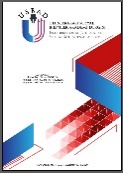 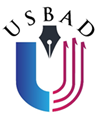 Uluslararası Sosyal Bilimler Akademi DergisiInternational Journal of Social Sciences Academye ıssn: 2687-2641USBAD - ULUSLARARASI SOSYAL BİLİMLER AKADEMİ DERGİSİ İnönü Üniversitesi Eğitim Fakültesi, Türkçe ve Sosyal Bilimler Eğitimi Bölümü, Kampüs Battalgazi / MALATYA Telefon: +90 422 3774474 / 0 533 5438933; el-mek: usbaddergi@gmail.com, MALATYA / TÜRKİYESORUMLU YAZARSorumlu yazar olarak tüm yazarlar adına:a) sunulan makalenin yazar(lar)ın orijinal çalışması olduğunu;b) tüm yazarların bu çalışmaya bireysel olarak katılmış olduklarını ve bu çalışma için her türlü sorumluluğu aldıklarını;c) sunulan makalenin tüm yazarlarından makaleyle ilgili tüm mali hakları USBAD’a devretme ve formda yer alan taahhütlerde bulunma hususunda yetki aldığımı, bu nedenle doğmuş veya doğabilecek tüm uyuşmazlıklardan sorumlu olacağımı;d) tüm yazarların sunulan makalenin son halini gördüklerini ve onayladıklarını;e) tüm yazarlarla ilgili el-mek ve posta adreslerinin USBAD Makale Gönderme ve Değerlendirme Sistemi’ne doğru girildiğini;f) makalenin başka bir yerde basılmadığını veya basılmak için sunulmadığını;g) makalede bulunan metnin, şekillerin ve dokümanların diğer şahıslara ait olan Telif Haklarını ihlal etmediğini;h) sunulan makale üzerindeki mali haklarını, özellikle işleme, çoğaltma, temsil, basım, yayım, dağıtım ve İnternet yoluyla iletim de dahil olmak üzere her türlü umuma iletim haklarını USBAD imtiyaz sahibi ve editörünce sınırsız olarak kullanılmak üzere USBAD’a devretmeyi kabul ve taahhüt ederim. Buna rağmen yazar(lar)ın veya varsa yazar(lar)ın işvereninina) patent hakları;b) yazar(lar)ın gelecekte kitaplarında veya diğer çalışmalarında makalenin tümünü ücret ödemeksizin kullanma hakkı;c) makaleyi satmamak koşuluyla kendi amaçları için çoğaltma hakkı gibi fikri mülkiyet hakları saklıdır. Bununla beraber yazar(lar) makaleyi çoğaltma, postayla veya elektronik yolla dağıtma hakkına sahiptir. Makalenin herhangi bir bölümünün başka bir yayında kullanılmasına USBAD’ın yayıncı olarak belirtilmesi ve Dergiye atıfta bulunulması şartıyla izin verilir. Atıf yapılırken Dergi Adı, Makale Adı, Yazar(lar)ın Adı, Soyadı, Cilt No, Sayı No ve Yıl verilmelidir. Sorumlu yazar olarak, telif hakkı ihlali nedeniyle üçüncü şahıslarca istenecek hak talebi veya açılacak davalarda USBAD ve Dergi Editörlerinin’ hiçbir sorumluluğunun olmadığını, tüm sorumluluğun sorumlu yazar olarak bana ait olduğunu taahhüt ederim. Ayrıca makalede hiçbir suç unsuru veya kanuna aykırı ifade bulunmadığını, araştırma yapılırken kanuna aykırı herhangi bir malzeme ve yöntem kullanmadığımı, çalışma ile ilgili tüm yasal izinleri aldığımı ve etik kurallara uygun hareket ettiğimi taahhüt ederim.Makalenin Adı................................................................................. Yazarın Adı Soyadı................................................................................Tarih ve İmza................................................................................
Not: Sözleşmeyi indirdikten sonra, yazıcıdan 1. sayfanın çıktısını alınız. Çıktı üzerine adınızı, soyadınızı, tarih bilgisini yazınız ve imzalayınız. Bu şekilde oluşturduğunuz "Telif Hakları Devri" sözleşmesini tarayıcıdan tarayarak ya da telefonla fotoğrafını çekerek geri bilgisayarınıza ve  makale gönderme işlemenin 3. basamağındaki dosya gönder bağlantısı üzerinden de sisteme yükleyiniz.